§702.  Justices, judges and justices of the peace may issue processesThe Justices of the Supreme Judicial Court and of the Superior Court, Judges of the District Court and justices of the peace may issue processes for the arrest of persons charged with offenses.  For purposes of this section and section 706, full faith and credit must be given to offenses subject to the exclusive jurisdiction of the Passamaquoddy Tribe or the Penobscot Nation under the terms of Title 30, section 6209‑A or 6209‑B.  [PL 1995, c. 388, §4 (AMD); PL 1995, c. 388, §8 (AFF).]SECTION HISTORYPL 1965, c. 356, §20 (AMD). PL 1987, c. 736, §21 (AMD). PL 1991, c. 484, §6 (AMD). PL 1995, c. 388, §4 (AMD). PL 1995, c. 388, §8 (AFF). The State of Maine claims a copyright in its codified statutes. If you intend to republish this material, we require that you include the following disclaimer in your publication:All copyrights and other rights to statutory text are reserved by the State of Maine. The text included in this publication reflects changes made through the First Regular and First Special Session of the 131st Maine Legislature and is current through November 1. 2023
                    . The text is subject to change without notice. It is a version that has not been officially certified by the Secretary of State. Refer to the Maine Revised Statutes Annotated and supplements for certified text.
                The Office of the Revisor of Statutes also requests that you send us one copy of any statutory publication you may produce. Our goal is not to restrict publishing activity, but to keep track of who is publishing what, to identify any needless duplication and to preserve the State's copyright rights.PLEASE NOTE: The Revisor's Office cannot perform research for or provide legal advice or interpretation of Maine law to the public. If you need legal assistance, please contact a qualified attorney.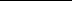 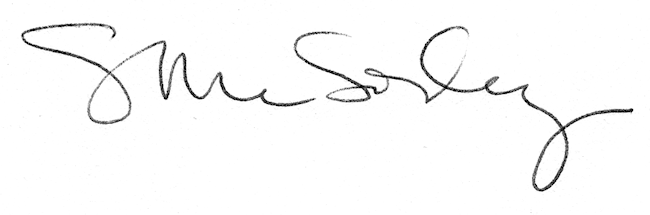 